2016年下半年国际监查团监查报告❏ 基本信息*确认下载速度的方法进入http://www.bandwidthplace.com/网页，点击“Start”后，测下载及上载速度*确认分辨率的方法以电脑为例在桌面点击右键 > 屏幕分辨率控制面板 > 显示 > 屏幕分辨率若无法确认屏幕分辨率，请写下电脑屏幕的尺寸若使用平板电脑或智能手机，请写下型号❏ 监查官方网站功能 （范围: 所有网页菜单栏） ⋅该项目的目的是确认居住在海外的网页用户，在使用首尔市官方网站外语版的各菜单及链接时，有没有不便之处。❏ 监查翻译错误 （范围 : 首尔介绍 > 首尔消息 > 首尔市综合新闻） ⋅为了让首尔市官方网站外语版的用户能够更加容易明白首尔消息，请在登载于“首尔市综合新闻”的 2016年 6月-11月新闻中找出错别字或很难理解的部分，并提交更好的词句。若空格不够，可填写在下一页。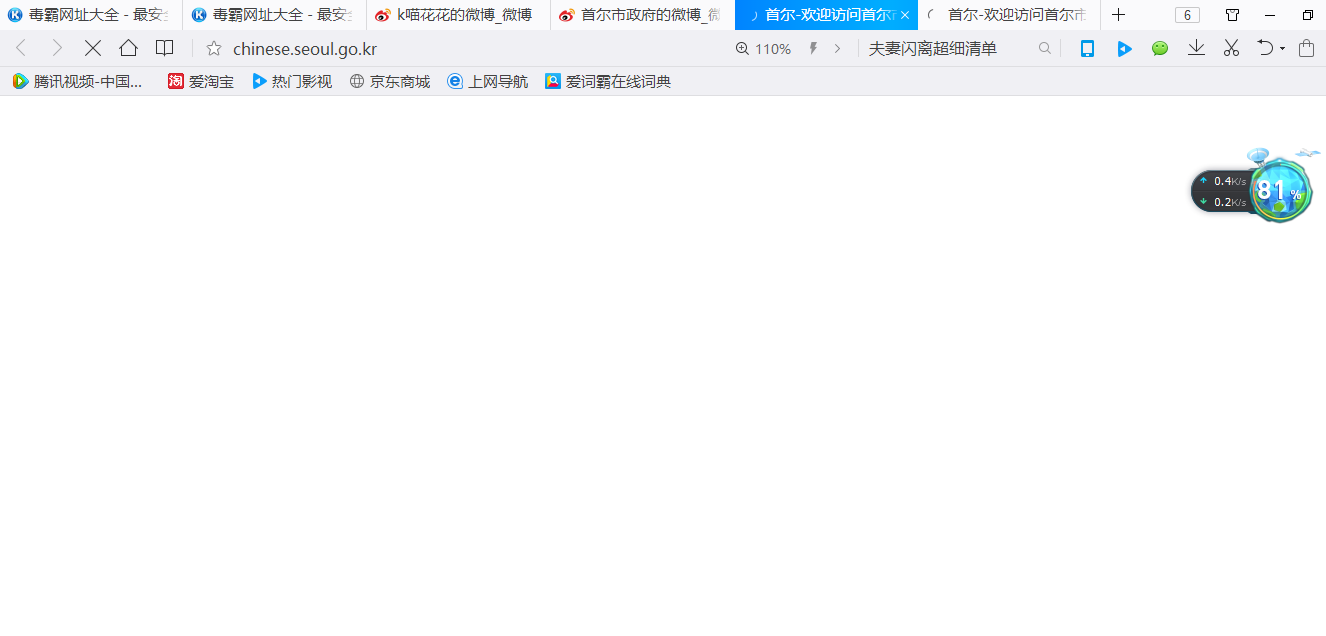 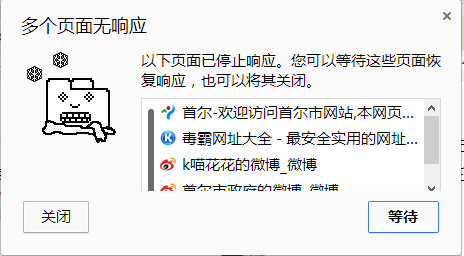 非常抱歉，我的网页打开后，通常是这样的空白页面，很多内容打不开，或者要等很长时间。我尝试了办公室，咖啡馆和家里的网络，只能打开首页和下一级菜单，但新闻的页面几乎都不能打开。不知道是什么问题。❏ 提交官方网站网页结构相关建议 ⋅ 如果有希望介绍给访问官方网站的外籍用户的内容、设计及结构布置相关的好建议，请填写并提交。❏网站内容宣传记录请利用自己的SNS宣传首尔市外语网站内容。姓名郭菊芳使用语言中文简体居住国家中国居住城市 北京使用设备 ᷧ手机 ᷧ平板电脑 ᷧ电脑 ᷧ其他( )ᷧ手机 ᷧ平板电脑 ᷧ电脑 ᷧ其他( )ᷧ手机 ᷧ平板电脑 ᷧ电脑 ᷧ其他( )浏览器 ᷧexplorer7~11, ᷧchrome, ᷧsafari, ᷧopera, ᷧfirefox, ᷧ其他( 猎豹)ᷧexplorer7~11, ᷧchrome, ᷧsafari, ᷧopera, ᷧfirefox, ᷧ其他( 猎豹)ᷧexplorer7~11, ᷧchrome, ᷧsafari, ᷧopera, ᷧfirefox, ᷧ其他( 猎豹)宽带ᷧ无线 ᷧ有线ᷧ无线 ᷧ有线ᷧ无线 ᷧ有线*下载速度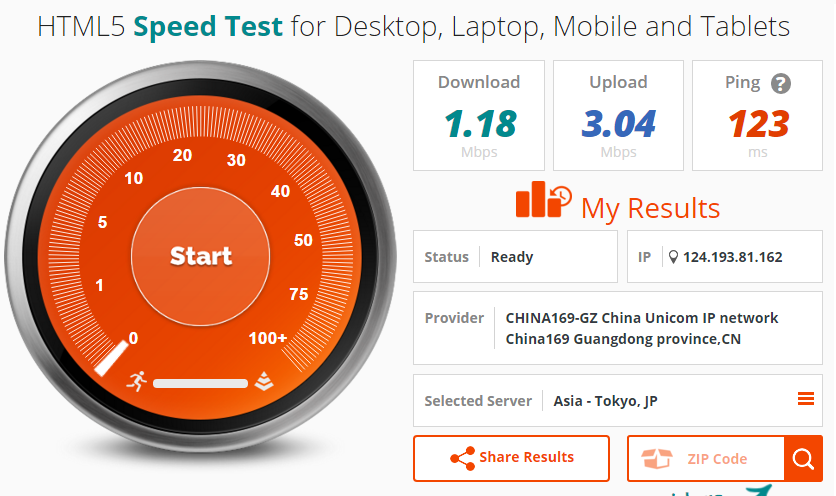 *分辨率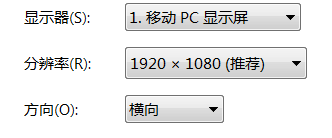 使用电脑LG 笔记本电脑13寸使用电脑LG 笔记本电脑13寸使用电脑LG 笔记本电脑13寸官方网站连接满意度ᷧ1分 ᷧ2分 ᷧ3分 ᷧ4分 ᷧ5分ᷧ1分 ᷧ2分 ᷧ3分 ᷧ4分 ᷧ5分ᷧ1分 ᷧ2分 ᷧ3分 ᷧ4分 ᷧ5分1. 监查外部网页链接错误若无法进入网页，则提交官网URL地址及错误页面的截屏图片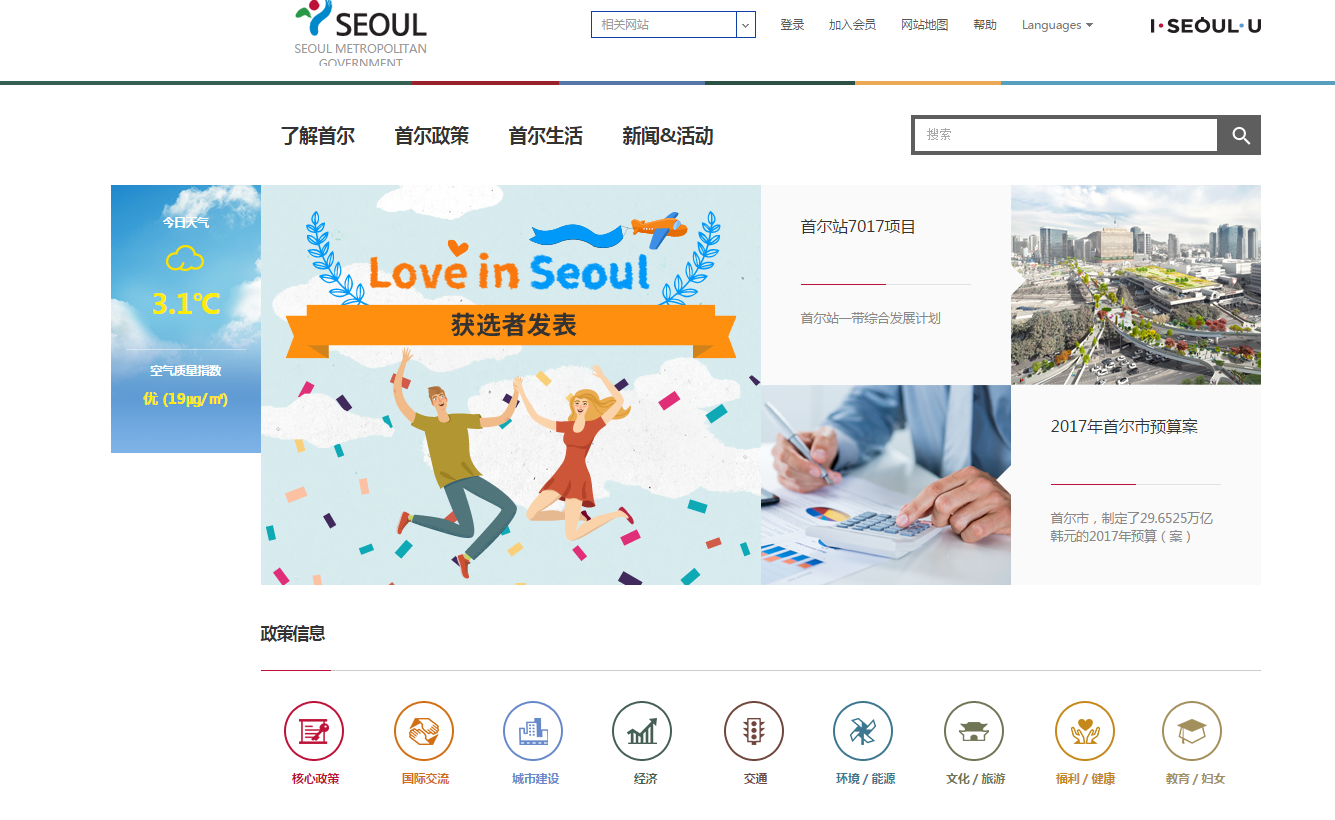 可以进入，但是特别慢，至少等50秒，才能够进入，页面展开也特别缓慢2. 确认信息准确性若登载在首尔市官方网站外语版的信息与现在的情况不同，则提交准确信息（可使用URL地址及图片）3. 画面是否没有歪曲，正常显示？是、否 （提交截屏图片、详细说明具体情况）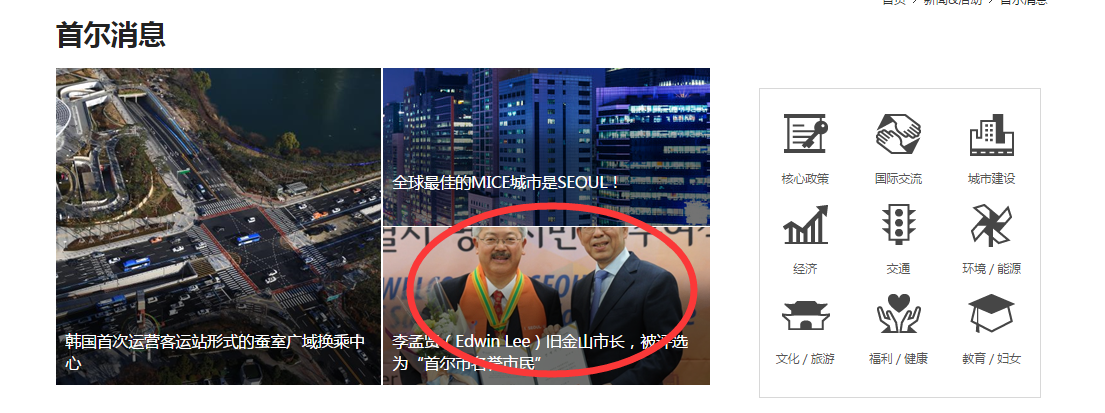 图片裁切的问题，人脸被裁切掉。4. 图片是否正常显示及其他错误是、否 （提交截屏图片、详细说明具体情况）1. 监查6月首尔市综合新闻翻译内容1. 监查6月首尔市综合新闻翻译内容1. 监查6月首尔市综合新闻翻译内容新闻URL地址原文中错误部分建议2. 监查7月首尔市综合新闻翻译内容2. 监查7月首尔市综合新闻翻译内容2. 监查7月首尔市综合新闻翻译内容新闻URL地址原文中错误部分建议3. 监查8月首尔市综合新闻翻译内容3. 监查8月首尔市综合新闻翻译内容3. 监查8月首尔市综合新闻翻译内容新闻URL地址原文中错误部分建议4. 监查9月首尔市综合新闻翻译内容4. 监查9月首尔市综合新闻翻译内容4. 监查9月首尔市综合新闻翻译内容新闻URL地址原文中错误部分建议5. 监查10月首尔市综合新闻翻译内容5. 监查10月首尔市综合新闻翻译内容5. 监查10月首尔市综合新闻翻译内容新闻URL地址原文中错误部分建议6. 监查11月首尔市综合新闻翻译内容6. 监查11月首尔市综合新闻翻译内容6. 监查11月首尔市综合新闻翻译内容新闻URL地址原文中错误部分建议1. 官方网站主页设计相关建议颜色、结构布置等，请具体填写想要建议的内容。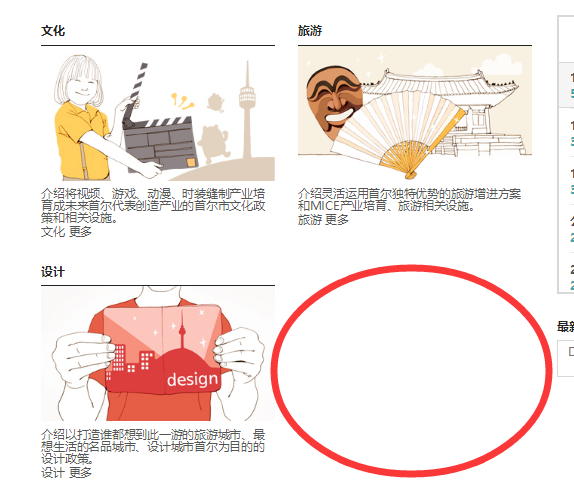 千万不要这样留出空白的位置，对于强迫症来说，这样真的很难受2. 希望添加在官方网站的内容是什么？请详细填写想要在官方网站更加详细了解的内容。增加韩流演唱会的消息是否可以增加购票信息？或者购票的渠道。尽量是中文版的购票渠道，这样方便中国人购买演唱会门票等。网站内容得到宣传的 SNS 地址及宣传内容截图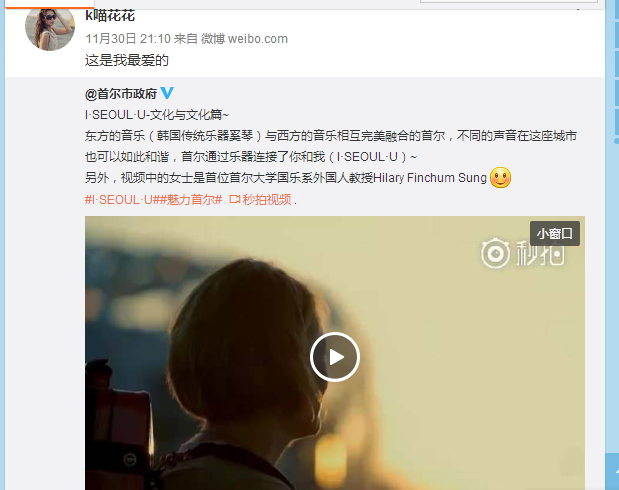 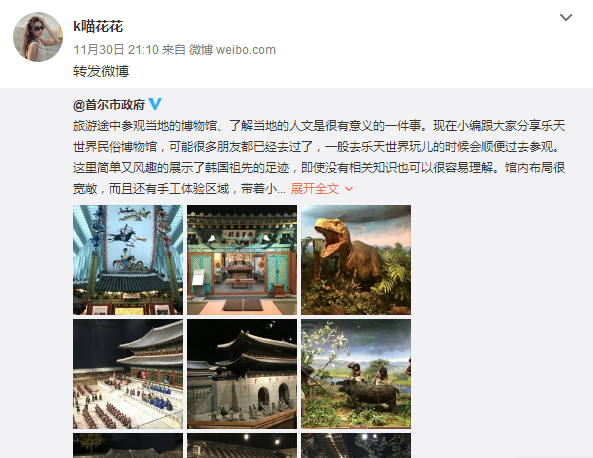 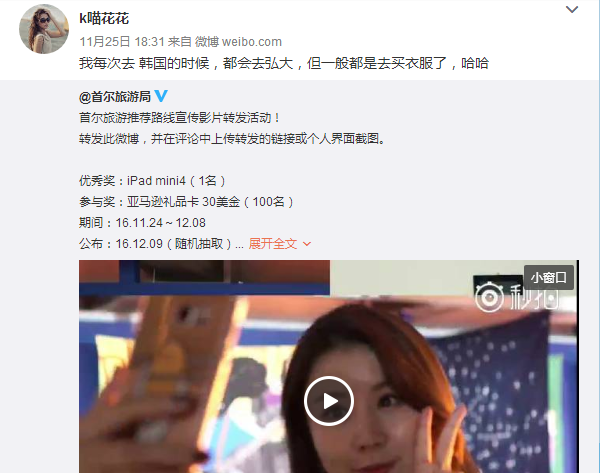 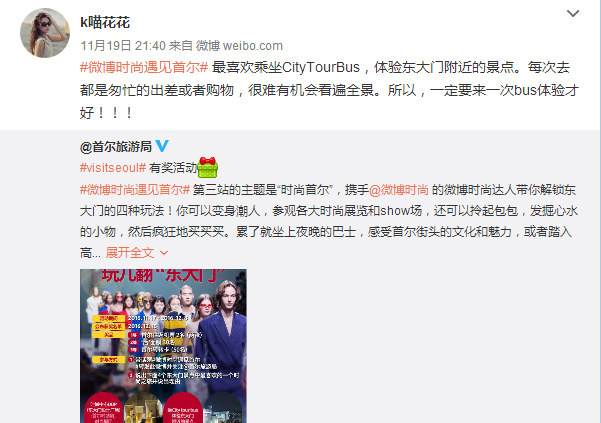 经常在SNS上转发首尔，韩国旅游局等消息